More1 of 12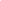 AAOU 2019 Full Paper Submission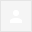 Dear Darmanto Darmanto,

You have already received acceptance notification of your abstract “The Quality of Graduates of the Public Administration Master's Program” for AAOU2019 conference. Hope you are already working on full paper now. It is a gentle reminder that Full Paper is Mandatory in order to be part of conference proceedings. The last date of full paper submission is 15th August 2019. 
If you have any queries, please send us email at support.aaou2019@vu.edu.pk


Kind regards, 
General Chair 
AAOU2019